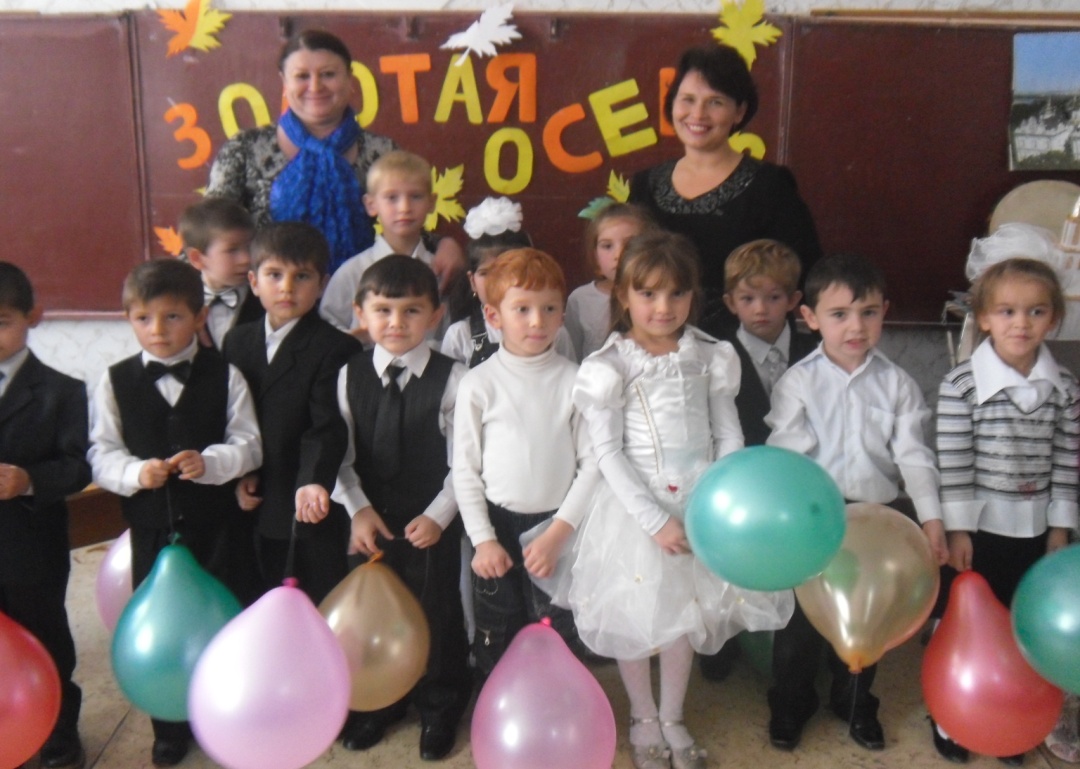 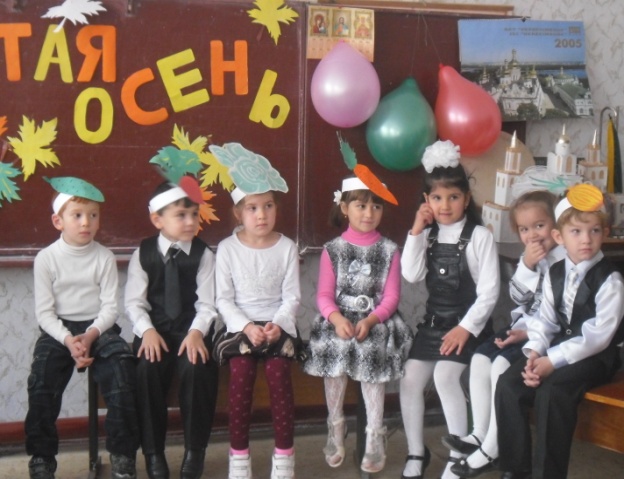 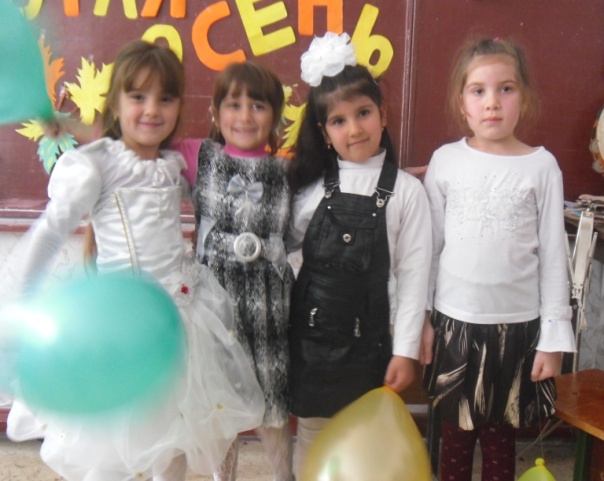 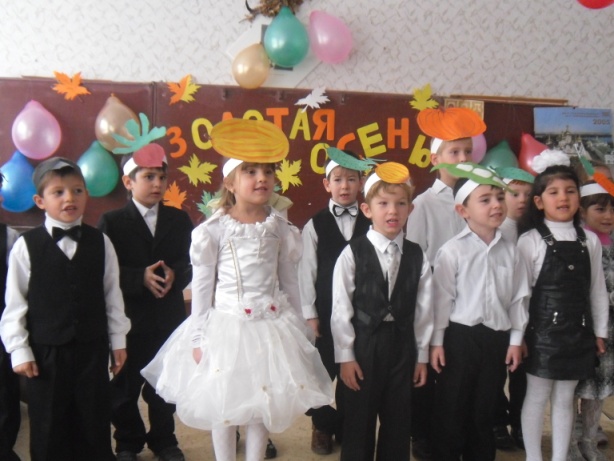 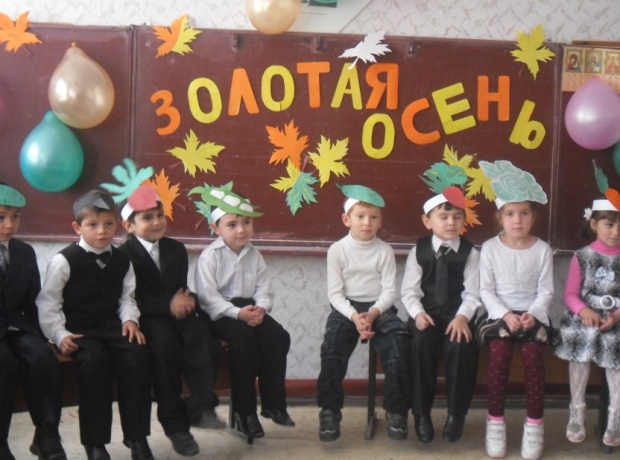 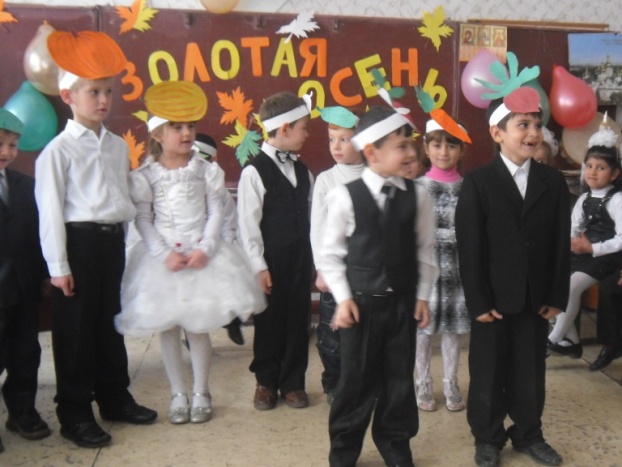 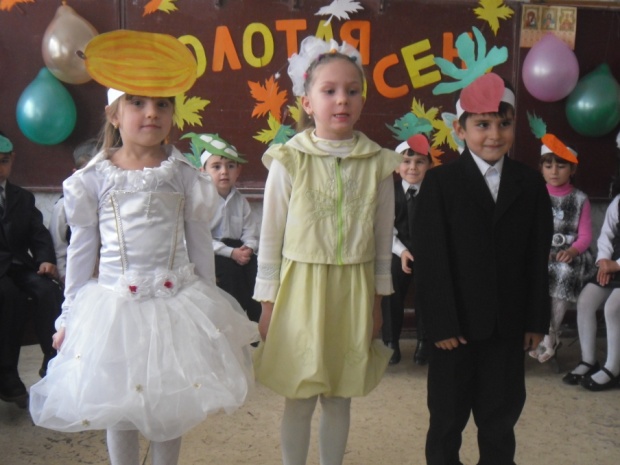 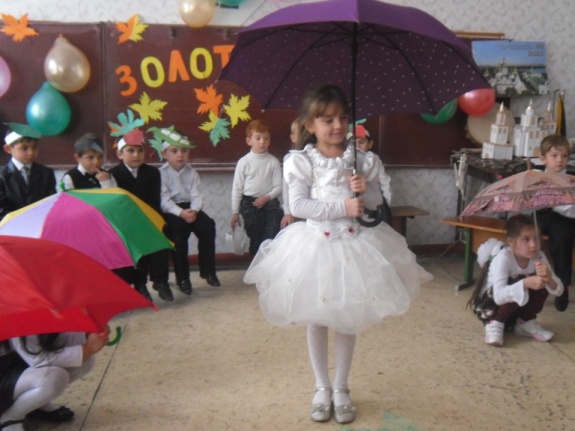 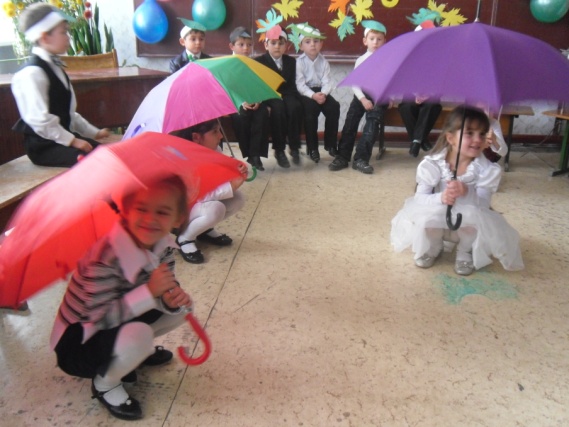 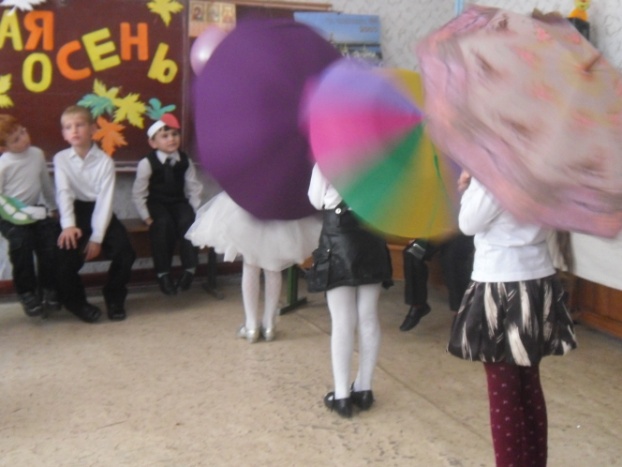 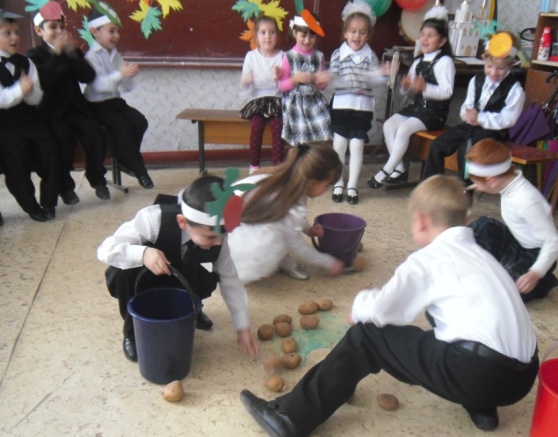 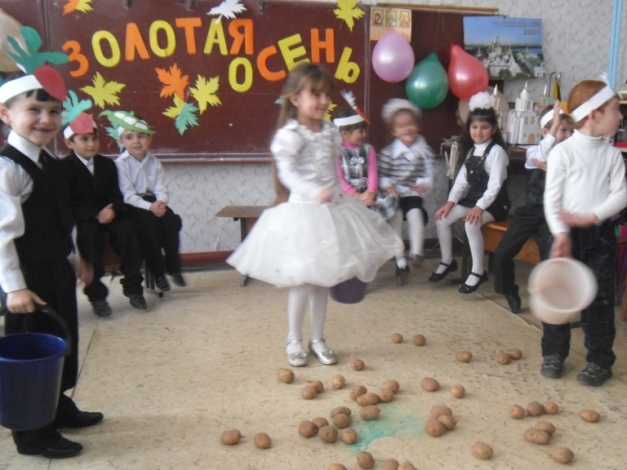 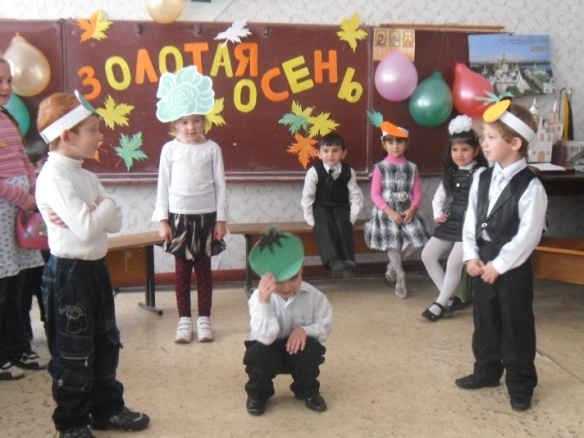 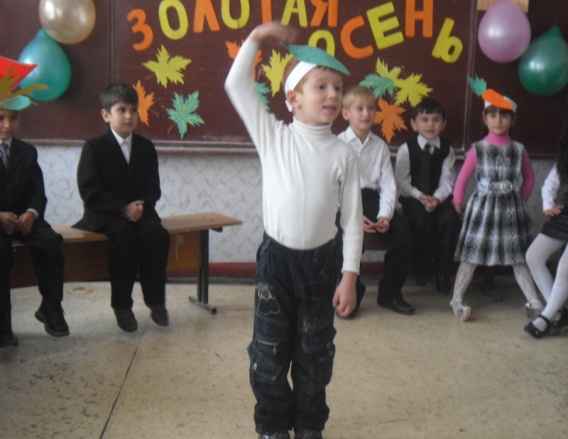 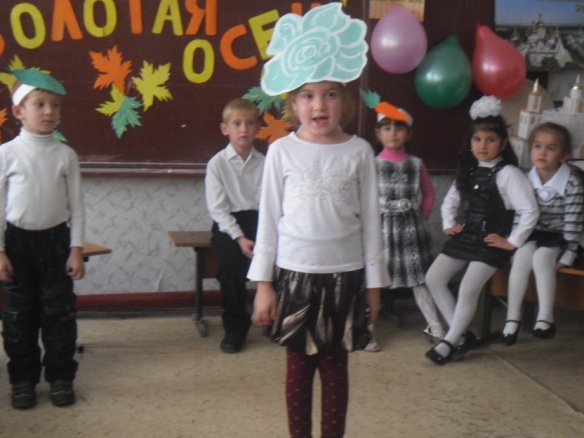 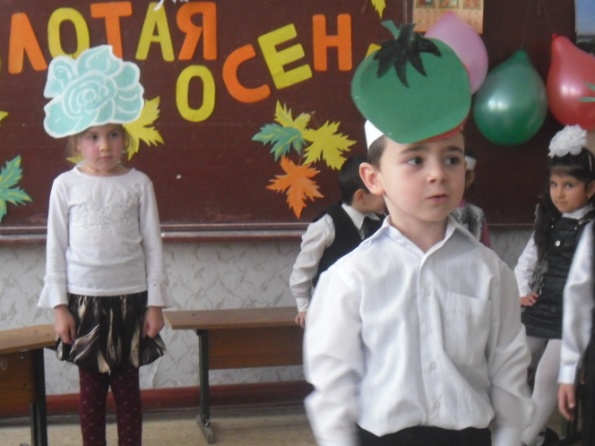 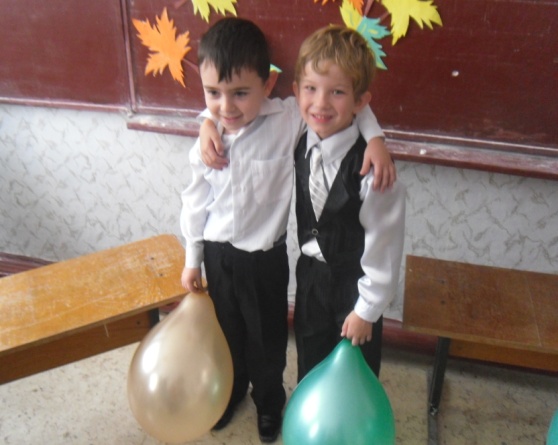 Утренник «Золотая осень»Праздник осени в начальной школе.Подготовила  мероприятие: Менасова  Сусана  Шукриевнаучитель начальных классов  Вольновской ОШДжанкойского района  Республики Крым .Цели и задачи: - показать богатство осени, его многоцветие; прививатьлюбовь и бережное отношение к природе;-развивать речь, память, смекалку,  творческие способностидетей;-способствовать сплочению коллектива.Оборудование: выставка поделок из природного материала; шары,сценические   костюмы;  музыкальный центр.Ход мероприятия.Ведущий: - Здравствуйте, дорогие гости! Мы рады вас приветствовать на нашем празднике! Вот и наступила золотая осень. Красиво сейчас вокруг. Осень – прекрасное время года. Сколько впечатлений дарит она человеку. Ее красота вдохновляла поэтов и композиторов на самые чарующие слова и звуки. И сегодня мы посмотрим сказку, прочитаем стихотворения и споем песни об этом удивительном времени года.Ученики: 1. Осень наступила,Высохли цветы,И глядят унылоГолые кусты.Вянет и желтеетТравка на лугах,Только зеленеетОзимь на полях.2. Туча небо кроетСолнце не блеститВетер в поле воетДождик моросит.Воды зашумелиБыстрого ручья,Птички улетелиВ дальние края.Песня «Падают листья».Ученики: 1. Опустел скворечникУлетели птицыЛистьям на деревьяхТоже не сидитсяЦелый день сегодняВсе летят, летятВидно, тоже в АфрикуУлететь хотят.2.  Желтой краской кто - тоВыкрасил леса,Стали отчего – тоНиже небесаЯрче запылалиКисточки рябинВсе цветы увялиЛишь свежа полынь.Я спросил у папы- Что случилось вдруг?И ответил папа:- Это осень друг.Ведущий: - Ребята! Давайте пригласим к нам незнакомку. Она добрая, богатая, щедрая, золотая, дождливая.- Как вы думаете, кто она? (Осень)- А позовем мы ее словами «Осень, осень, милости просим».Осень: - Здравствуйте, ребята! Вы меня узнали?Если на деревьях листья пожелтели,Если в край далекий птицы улетели,Если небо хмурится, если дождик льется,Это время года …Хором: - Осенью зовется!Осень: - Да, ребята, я – Осень. Про меня говорят, что я серая, дождливая. Но ведь я и золотая, багряная, богатая. Осень – пора сбора урожая хлеба и овощей, время заготовкизапасов на долгую зиму. Так что это время – щедрое и урожайное. Ребята, а знаете ли вы загадки об овощах?Загадки.1. Разве в огороде пусто,Если там растет … (капуста)2. Удивляет горожанТемнокожий … (баклажан)3. Держится за землю крепко,Вылезать не хочет … (репка)4. Отыскался, наконец,И зеленый … (огурец)5. Завалился на бочокЛежебока … (кабачок)6. За ботву, как за веревку,Можно вытянуть … (морковку)7. Ну-ка, берегись микроб,Поднял голову … (укроп)8. Под кустом капнешь немножко,Выглянет на свет … (картошка)9. Не пугайся, если вдругСлезы лить заставить … (лук)10. Ярче солнечного дискаКраснощекая … (редиска)11. Почему же до сих порНе краснеет … (помидор)?12. С тростью смотрится неплохо,А стручки полны … (гороха)Ведущий: - А про овощи наши ребята даже песню знают.Песня « Ходить гарбуз по городу».Игра « Собери картошку».( Играют 3-4 ребенка. Из корзины на пол высыпается картошка. Под музыку дети должны собрать ее в ведра. Побеждает тот, кто соберет больше клубней).Ученик: Если нету настроения,Если улица промокла,Дождь размазывает слезыПо асфальту и по стеклам.Если дети на прогулкеНе высовывают носа,Это значит – потерялаРазноцветный зонтик ОсеньТанец « Зонтики».Ученики: 1. Стало вдруг светлее вдвоеДвор как в солнечных лучахЭто платье золотоеУ березы на плечах.2. У калины и рябиныВьются стаями дрозды,Под окошком георгиныКрасотой своей горды.3. Утром мы во двор идемЛистья сыплются дождем,Под ногами шелестятИ летят, летят, летят.4. Пролетают паутинкиС паучками в серединке.И высоко от землиПролетали журавли.Ведущий: - Жаль, что улетают птицы  и опустели поля, но осень приносит нам и много           подарков. Среди них и красные помидоры. Ребята, а знаете от чего помидоры красные?Сейчас вы увидите сказку, но сказку не простую, а поучительную.Инсценирование сказки.Ведущая: - В давние времена жили на одном острове овощи.( по одному входят овощи и представляются)Огурец: - Я веселый молодец,Я зеленый огурец.Капуста: - Без меня на грядке пусто,А зовут меня капуста.Лук:         - Без меня вы, как без рук,В каждом блюде нужен лук.Помидор: - Любят дети с давних порВкусный, сладкий помидор.Ведущая: - Хозяйка любила свой маленький огородик и каждый день поливала его.Хозяйка (ходит с лейкой и «поливает» овощи):- Я полью свой огород,Он ведь тоже воду пьет.Ведущая: - Овощи с каждым днем все росли и зрели. Жили они дружно, никогда нессорились. Но однажды помидор решил, что он лучше всех, и начал хвастаться.Помидор: - Я на свете всех вкуснее,Всех круглее, зеленее.Меня взрослые и детиЛюбят больше всех на свете.Огурец: - Слушай, это просто смех-Хвастать, что ты лучше всех.Лук:       - Не поймет никак он братцы, -Некрасиво задаваться.Ведущая: - А помидор все свое твердил.Помидор: - Я на свете всех вкуснее,Всех круглее, зеленее.Меня взрослые и детиЛюбят больше всех на свете.Овощи (хором): - Хвалился, хвалилсяИ с куста свалился.Ведущая: - В это время на огород пришла хозяйка, чтобы собрать овощи на обед. Всех ссобой  взяла, а помидор не заметила.(Она уводит все овощи . Летит ворона).Ворона: - Кар! Кар! Позор! Кошмар!Не хотел быть с ними дружен,Будешь никому не нужен.Ведущая: - Стыдно стало помидору. Заплакал он … и покраснел от стыда.Помидор: - Вы меня, друзья, простите,Вы с собой меня возьмите.Ведущая: - Услышала эти слова хозяйка, сжалилась над помидором, пришла и взяла его ссобой. Хотите верьте, хотите нет, но с тех пор осенью помидоры становятсякрасными.Ребята, так в чем поучительность этой сказки? ( ответы детей). Верно, верноБыть хвастуном плохо.Песня « Вместе весело шагать».Ведущий: - На этом наш утренник подошел к концу. Спасибо за внимание!.